LangzeitversuchWie viel Schmutz ist in unserer Luft?Du benötigst:1 Glasscheibe oder eine helle FlieseVaselineAblauf:1. Streiche zuerst die Vaseline dick auf die Glasscheibe/ Fliese.2. Lege anschließend die Scheibe/ Fliese nach draußen. Am besten legst du sie an einen Ort, an dem kein Regen hinkommen kann. Die Vaseline darf nämlich nicht nass werden.3. Lasse die Scheibe/ Fliese jetzt für eine Woche draußen liegen.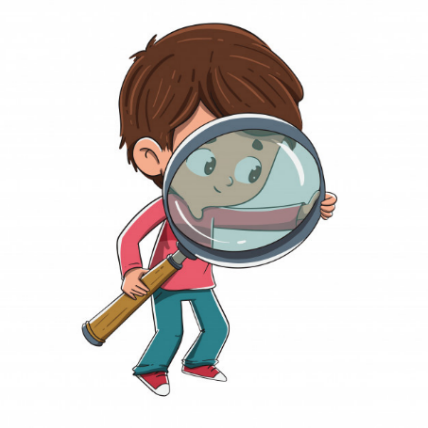 Jetzt bist du gefragt: Was kannst du nach zwei Tagen beobachten? Was siehst du am vierten Tag auf der Scheibe/ Fliese? Gibt es einen Unterschied zum letzten Mal?Wie sieht die Scheibe/ Fliese am letzten Tag aus?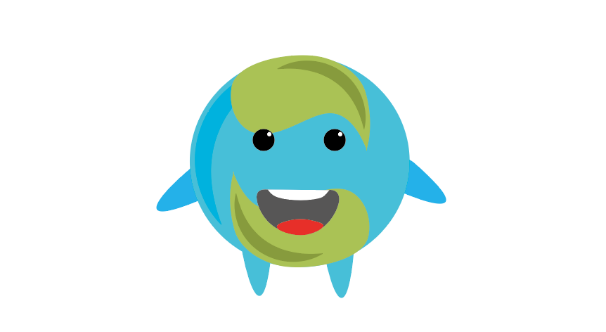 Was kannst du tun um unserer Erde und Luft nicht zu schaden? 		           Trage es in den Monatsplan ein!DatumDas habe ich gemacht: